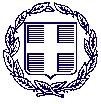 ΕΛΛΗΝΙΚΗ ΔΗΜΟΚΡΑΤΙΑ                                                             Μεσολόγγι  23/07/2018ΝΟΜΟΣ ΑΙΤ/ΝΙΑΣ                                                                            Αριθ. Πρωτ.:  -12791  - ΔΗΜΟΣ ΙΕΡΑΣ ΠΟΛΗΣ ΜΕΟΣΛΟΓΓΙΟΥΤΜΗΜΑ ΠΡΟΜΗΘΕΙΩΝ & ΑΠΟΘΗΚΗΣ Ταχ.Δ/νση :Σταυροπούλου 31(Ραδιομέγαρο)Τ.Κ:30200ΤΗΛ : 2631360983,987FAX:  2631025041                                                                      ΠΡΟΣΚΛΗΣΗ     ΠΡΟΣ:                                                                                          Κάθε ενδιαφερόμενο αποδέκτη         ΘΕΜΑ: Πρόσκληση για υποβολή προσφοράς (άρθρο.120 παρ.3 του N.4412/2016)``ΠΑΡΟΧΗ ΥΠΗΡΕΣΙΩΝ ΤΕΧΝΙΚΟΥ ΑΣΦΑΛΕΙΑΣ ΓΙΑ τους ΕΡΓΑΖΟΜΕΝΟΥΣ ΤΟΥ ΔΗΜΟΥ ΙΕΡΑΣ   ΠΟΛΗΣ ΜΕΣΟΛΟΓΓΙΟΥ`` Έχοντας υπόψη:  τις   διατάξεις   του   Ν.   3463/2006,   Ν.   3852/2010,   Ν.   4412/2016,   όπως   ισχύουν σήμερα, τον  αριθμό   407/2018 (ΑΔΑ:Ω0ΙΣΩΡΖ-Π9Α)  της   απόφασης   ανάληψης  υποχρέωσης1  και  τον  αριθμό 1 καταχώρισής της στα λογιστικά βιβλία του οικείου φορέα  H    δαπάνη    προϋπολογίζεται    στο    ποσό    των  6.625,94€,    θα    βαρύνει    τον Κ.Α.30.6112 «Παροχή υπηρεσιών για τους εργαζόμενους του Δήμου Ιεράς Πόλης Μεσολογγίου»  του προϋπολογισμού έτους 2018   και  θα χρηματοδοτηθεί   από   ίδιους   πόρους   .Ο   κωδικός   CPV   της   παροχής   υπηρεσιών   είναι: 71317210-8  Τα προσόντα του  τεχνικού ασφαλείας καθορίζονται από τα άρθρα 11,12,13 και 16 του Ν.3850/2010 .Το υπόδειγμα υποβολής προσφορών  αποτελεί αναπόσπαστο κομμάτι της παρούσης. Παρακαλούμε να μας αποστείλετε σχετική προσφορά για την    ανωτέρω  προμήθεια μέχρι την  27/07/2018 και ώρα 10.00 π.μ. Προς απόδειξη της μη συνδρομής των λόγων αποκλεισμού από διαδικασίες σύναψης δημοσίων συμβάσεων των παρ.1 και 2 του άρθρου 73 του Ν.4412/2016, παρακαλούμε, μαζί με την προσφορά σας, να μας αποστείλετε τα παρακάτω δικαιολογητικά:α. Απόσπασμα ποινικού μητρώου. β. Φορολογική ενημερότηταγ. Ασφαλιστική ενημερότητα (άρθρο 80 παρ.2 του Ν.4412/2016)δ)  Υπεύθυνη δήλωση της παρ. 4 του άρθρου 8 του ν. 1599/1986 (Α' 75), όπως τροποποιήθηκε και ισχύει μέχρι σήμερα, στην οποία θα αναφέρεται ότι: έλαβαν γνώση των όρων της τεχνικής μελέτης  με αριθμό .: 12/2018   Μελέτης για Την ``Παροχή υπηρεσιών τεχνικού ασφαλείας για τους εργαζομένους του Δήμου Ιεράς Πόλης Μεσολογγίου ``  τους οποίους και δέχονται ανεπιφύλακτα.  Το  κριτήριο  κατακύρωσης  είναι  η  πλέον συμφέρουσα  από  οικονομική  άποψη  προσφορά  αποκλειστικά  βάσει  της  προσφερόμενης τιμής.                                       ΕΝΔΕΙΚΤΙΚΟΣ ΠΡΟΥΠΟΛΟΓΙΣΜΟΣ ΔΑΠΑΝΗΣ Η   δαπάνη   θα   βαρύνει   τον      προϋπολογισμό   του   οικονομικού   έτους   2018   και ειδικότερα:  Οι   προσφορές,   με   ευθύνη   του   υποψηφίου,   περιέρχονται   στο πρωτόκολλο του  Δήμου Ιεράς Πόλης Μεσολογγίου  το αργότερο έως την ανωτέρω ώρα λήξης. Μετά την παρέλευση της καταληκτικής προθεσμίας και ώρας καμία προσφορά δεν γίνεται δεκτή.Η αποσφράγιση των προσφορών θα διεξαχθεί στο  Τμήμα Προμηθειών & Αποθήκης  Δήμου Ιεράς Πόλης Μεσολογγίου  την  30/07/2018  ημέρα  Δευτέρα  και  ώρα 10.00 π.μ. .Σύμφωνα  με  την  παρ.  1  του  άρθρου  92  του  Ν.  4412/2016,  οι  προσφορές  υποβάλλονται, μέσα σε σφραγισμένο φάκελο , ο οποίος θα φέρει ευκρινώς τις παρακάτω ενδείξεις:1. Τη λέξη ΠΡΟΣΦΟΡΑ.2.  Την  επωνυμία  της  Αναθέτουσας  Αρχής  (ΔΗΜΟΣ ΙΕΡΑΣ ΠΟΛΗΣ ΜΕΣΟΛΟΓΓΙΟΥ ).3. Ο τίτλος της σύμβασης.4. Η ημερομηνία λήξης υποβολής προσφορών.5. Τα στοιχεία του οικονομικού φορέα.‘Έντυπο  οικονομικής προσφοράς παρέχεται μαζί με τα έγγραφα της σύμβασης.Πληροφόρηση:   Παρέχονται   κατά   τις   εργάσιμες   ημέρες   και   ώρες   από   το   γραφείο Προμηθειών  τηλ.  2631360983,987,  fax: 2631025041,  email:  panagiotopoulou.nelly@1249.syzefxis.gov.gr  .Ο  Aντιδήμαρχος Οικονομικών Υπηρεσιών Καρβέλης Σπυρίδων ΥΠΟΔΕΙΓΜΑ ΥΠΟΒΟΛΗΣ ΟΙΚΟΝΟΜΙΚΗΣ ΠΡΟΣΦΟΡΑΣ Για την απ΄ευθείας ανάθεση προς επιλογή αναδόχου για την παροχή υπηρεσιών τεχνικού ασφαλείας Δήμου Ι.Π. Μεσολογγίου, δηλώνω υπεύθυνα ότι έλαβα γνώση της με αριθ.12 /2018 μελέτης της Δ.Τ.Υ.  , είμαι σύμφωνος/η με όσα προβλέπονται και καταθέτω την παρούσα προσφορά ως ενδιαφερόμενος/η, προσφέροντας την παρακάτω τιμή όπως φαίνεται στον παρακάτω πίνακα:Καταθέτω συνημμένα σε φωτοαντίγραφα, όλα τα δικαιολογητικά προκειμένου να πιστοποιούνται όσα αναφέρονται στην μελέτη του Τμήματος Προμηθειών.Προσφέρω την ανωτέρω εργασία – υπηρεσία έναντι συνολικού ποσού …………………………………………………………………………………………..(αναγράφετε συνολικό ποσό συμπεριλαμβανομένου του Φ.Π.Α. ολογράφως)Ι.Π. Μεσολογγίου ……./……/2018                              ΕργαζόμενοιΆνδρεςΓυναίκεςΣύνολοΚΑΤΗΓΟΡΙΑΣυντ/της απασχόλησηςΏρες ΕτήσιαςαπασχόλησηςΚΕΝΤΡΙΚΟ ΚΑΤΑΣΤΗΜΑ (ΜΟΝΙΜΟΙ & ΔΟΜΕΣ ΙΔΟΧ)304373Γ0,429,20ΚΕΠ ΜΕΣΟΛΟΓΓΙΟΥ257Γ0,42,80ΚΕΠ ΑΙΤΩΛΙΚΟΥ123Γ0,41,20ΚΕΠ ΟΙΝΙΑΔΩΝ404Γ0,41,60Δ.Ε. ΑΙΤΩΛΙΚΟΥ112Γ0,40,80Δ.Ε. ΟΙΝΙΑΔΩΝ033Γ0,41,20ΙΔΟΧ (ΚΟΙΝΩΦΕΛΗΣ)133548Γ0,419,20ΙΔΟΧ ΒΑΡΕΑ (ΠΕΝΘΗΜΕΡΑ ΑΝΑ ΜΗΝΑ) 15520Β2,5Χ(12/52)11,54ΗΛΕΚΤΡΟΛΟΓΟΙ404Β2,510,00ΠΡΑΣΙΝΟ9110Β2,525,00ΚΑΘΑΡΙΟΤΗΤΑΕΡΓΑΤΕΣ (ΒΑΡΕΑ)37744Β2,5 110,00ΚΑΘΑΡΙΟΤΗΤΑ ΔΙΟΙΚΗΤΙΚΟΙ213Γ0,41,20ΣΥΝΟΛΑ118103221213,74ΣΥΝΟΛΟ ΕΤΗΣΙΩΝ ΩΡΩΝ:                              213,74Ωριαία αμοιβή τεχνικού ασφαλείας25,00 €Ετήσια καθαρή  αξία (25,00€Χ213,74)  5343,50 €Φ.Π.Α. 24%1282,44€Συνολική αμοιβή (συμπεριλαμβανομένου του Φ.Π.Α.) 6625,94€Α/ΑΚ.Α Εξόδων                   Περιγραφή Προυπολογισμός έτους 2018130.6112Παροχή υπηρεσιών τεχνικού ασφαλείας για τους εργαζόμενους του Δήμου  Ι.Π Μεσολογγίου 6.625,94 ΕΛΛΗΝΙΚΗ ΔΗΜΟΚΡΑΤΙΑΔΗΜΟΣ Ι.Π. ΜΕΣΟΛΟΓΓΙΟΥΔΙΕΥΘΥΝΣΗ ΤΕΧΝΙΚΩΝ ΥΠΗΡΕΣΙΩΝΜΕΛΕΤΗ: Παροχή υπηρεσιών τεχνικού ασφαλείας για τους εργαζομένους του Δήμου Ι.Π. ΜεσολογγίουΕΝΔΕΙΚΤΙΚΟΣ ΠΡΟΫΠΟΛΟΓΙΣΜΟΣΕΝΔΕΙΚΤΙΚΟΣ ΠΡΟΫΠΟΛΟΓΙΣΜΟΣΕΝΔΕΙΚΤΙΚΟΣ ΠΡΟΫΠΟΛΟΓΙΣΜΟΣΕΝΔΕΙΚΤΙΚΟΣ ΠΡΟΫΠΟΛΟΓΙΣΜΟΣΕΝΔΕΙΚΤΙΚΟΣ ΠΡΟΫΠΟΛΟΓΙΣΜΟΣΑ/ΑΠΕΡΙΓΡΑΦΗΩΡΕΣ ΑΠΑΣΧΟΛΗΣΗΣΤΙΜΗ ΜΟΝΑΔΟΣΔΑΠΑΝΗ1Παροχή υπηρεσιών τεχνικού ασφαλείας για τους εργαζομένους του Δήμου Ι.Π. Μεσολογγίου213,74ΚΑΘΑΡΗ ΑΞΙΑ :ΚΑΘΑΡΗ ΑΞΙΑ :ΚΑΘΑΡΗ ΑΞΙΑ :ΚΑΘΑΡΗ ΑΞΙΑ :Φ.Π.Α. 24% :Φ.Π.Α. 24% :Φ.Π.Α. 24% :Φ.Π.Α. 24% :ΣΥΝΟΛΟ ΜΕ Φ.Π.Α. :ΣΥΝΟΛΟ ΜΕ Φ.Π.Α. :ΣΥΝΟΛΟ ΜΕ Φ.Π.Α. :ΣΥΝΟΛΟ ΜΕ Φ.Π.Α. :Ο Προσφέρων[Σφραγίδα Επιχείρησης, Υπογραφή Νόμιμου Εκπροσώπου]